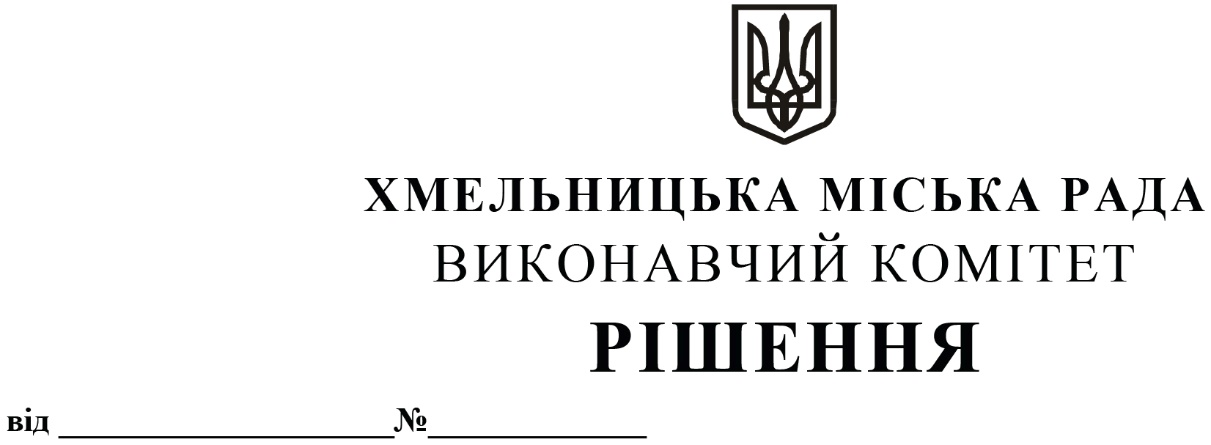 Про внесення змін до рішення виконавчого комітету від 14.04.2011 року № 379Розглянувши клопотання Департаменту освіти та науки Хмельницької міської ради, на виконання розпорядження Хмельницького міського голови від 02.03.2020 № 52/А-р «Про розподіл обов’язків між міським головою, секретарем міської ради, заступниками міського голови та керуючим справами», відповідно до рішення п’ятої сесії Хмельницької міської ради від 30.03.2011 року № 67 «Про затвердження Положення про надання матеріальної допомоги студентам пільгових категорій для навчання у закладах вищої освіти України усіх форм власності» із змінами, керуючись Законом України «Про місцеве самоврядування в Україні», виконавчий комітет міської радиВИРІШИВ:1. Внести зміни до рішення виконавчого комітету ради від 14.04.2011 року № 379 «Про затвердження складу комісії по визначенню студентів пільгових категорій для надання їм матеріальної допомоги для навчання у закладах вищої освіти України усіх форм власності», виклавши додаток у новій редакції, що додається.2. Визнати таким, що втратив чинність підпункт 1.2. пункту 1 рішення виконавчого комітету від 26.12.2019 року № 1116 «Про внесення змін  до рішення виконавчого комітету  від 14.04.2011 № 379».3. Контроль за виконанням рішення покласти на секретаря міської ради М. Кривака, Департамент освіти та науки Хмельницької міської ради.Міський голова									О. СИМЧИШИН                                                                                                    Додаток до рішення виконавчого комітету від «___»_____________2020 року  №____СКЛАДкомісії по визначенню студентів пільгових категорій для надання їм матеріальноїдопомоги для навчання у закладах вищої освіти України усіх форм власностіКеруючий справами виконавчого комітету                                                                 Ю. САБІЙВ.о. директора  Департаменту освіти та науки                                                           С. ГУБАЙГолова комісії:КРИВАК Михайло Михайлович– секретар Хмельницької міської ради.Заступник голови комісії:ГУБАЙ Світлана Василівна– в. о. директора Департаменту освіти та науки Хмельницької міської ради.Відповідальний секретар комісії:НАГОРНА Віталіна Володимирівна– начальник відділу науки та педагогічних кадрів Департаменту освіти та науки Хмельницької міської ради.Члени комісії:БАРАБАШ-ТИМОФІЄВА Олена Петрівна– головний спеціаліст відділу загальної середньої освіти та виховної роботи Департаменту освіти та науки Хмельницької міської ради;БОБРОВНІКОВА Людмила Володимирівна– заступник начальника відділу по роботі з інвалідами, ветеранами війни та праці управління праці та соціального захисту населення Хмельницької міської ради;ДРОЗДА Оксана  Олександрівна– спеціаліст І категорії відділу загальної середньої освіти та виховної роботи;КАЛІНОЧКІНА Юлія Михайлівна– завідувач науково-методичного центру Департаменту освіти та науки Хмельницької міської ради;КОНДРАТЮК Оксана Анатоліївна– заступник начальника фінансово-економічного відділу Департаменту освіти та науки Хмельницької міської ради з економічних питань;СОБКО Наталія Анатоліївна– депутатка Хмельницької міської ради, директор навчально-виховного комплексу                     № 6 м. Хмельницького (за згодою);СОЛТИС Наталія Іванівна– методист науково-методичного центру Департаменту освіти та науки Хмельницької міської ради;ЯРОВА Анастасія Вікторівна– депутатка Хмельницької міської ради, головний спеціаліст відділу дошкільної та позашкільної освіти Департаменту освіти та науки Хмельницької міської ради (за згодою).